Отдел по делам архивов администрации муниципального района «Петровск-Забайкальский район»Адрес673009, Забайкальский край,  гор. Петровск-Забайкальский, ул. Горбачевского, 23Телефон8(30236) 2 19 24Адрес электронной почтыpz_2013_raiarhiv@mail.ru 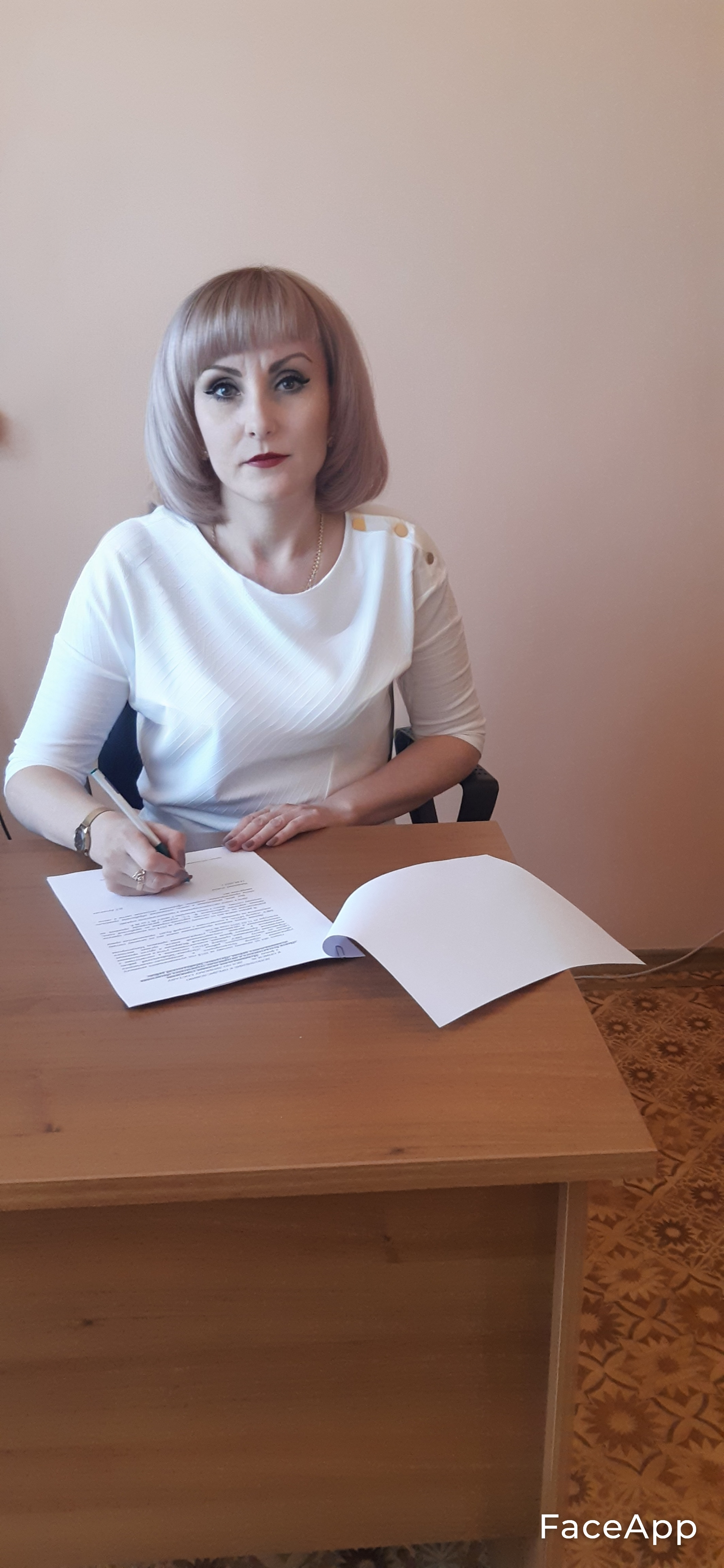 Начальник отдела-Бутюгова Наталья Георгиевна(работает с 01.02.2022 г.)Начальник отдела-Бутюгова Наталья Георгиевна(работает с 01.02.2022 г.)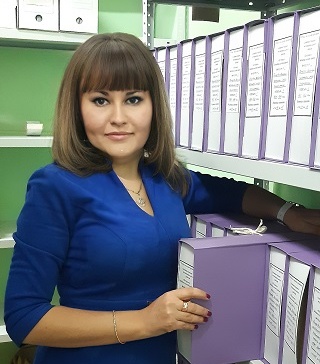 Архивист 2 категории Янькова Елена Сергеевна(работает с 10.03.2010 г.)Прием заявлений, исполнение запросов тематического и генеалогического характераv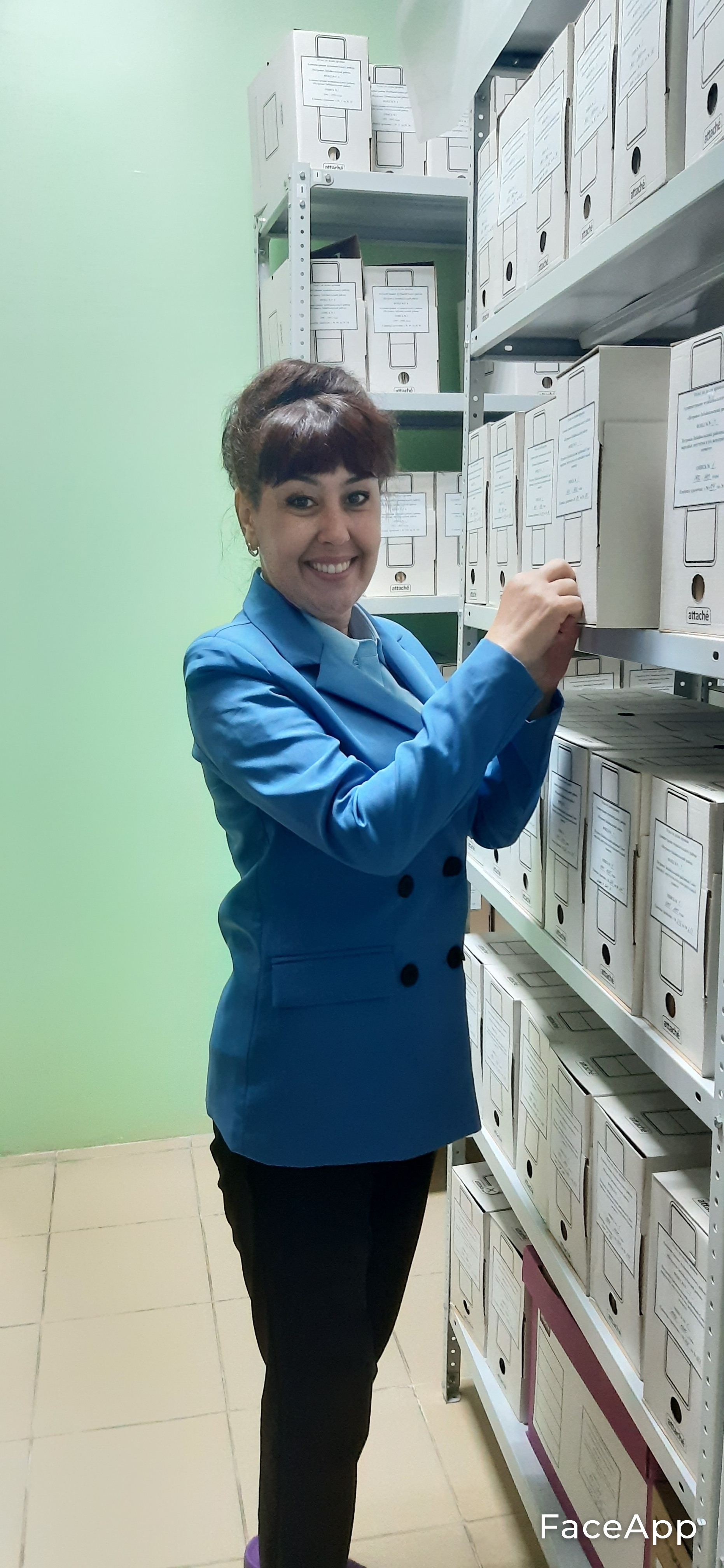 Архивист –Ярыгина Ольга Степановна(работает с 11.10.2021 г.)Исполнение запросов социально-правового характера, работа читального зала